Publicado en Madrid el 29/04/2024 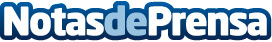 La felicidad laboral: el secreto del éxito en la restauración, según Talento GourmetEn el competitivo mundo de la restauración, donde la calidad del servicio y la experiencia del cliente son fundamentales, Talento Gourmet emerge como un referente en la promoción de la felicidad laboral como clave del éxito empresarial. Con una visión enfocada en el bienestar de los trabajadores, Talento Gourmet no solo ha transformado la manera en que se gestionan los restaurantes, sino que ha elevado los estándares de productividad y rendimiento del sectorDatos de contacto:Inma GabardaComunicación622862027Nota de prensa publicada en: https://www.notasdeprensa.es/la-felicidad-laboral-el-secreto-del-exito-en Categorias: Nacional Gastronomía Madrid Restauración Recursos humanos http://www.notasdeprensa.es